Regional Board Register of Members Interest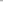 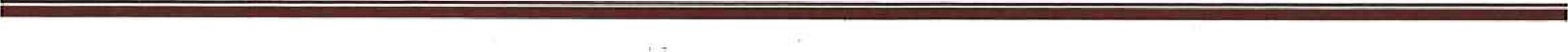 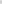 